Муниципальное общеобразовательное учреждение «Тоншаевская вечерняя (сменная) школа»Отчёто проведении  третьей  Всероссийской недели  сбережений                                                                              Выполнила   учитель                                                                                    экономики Окунева Н.А.Муниципальное общеобразовательное учреждение «Тоншаевская вечерняя (сменная) школа» С  24 по 28 октября 2016 года  в  Муниципальном общеобразовательном учреждении «Тоншаевская вечерняя (сменная) школа»  была  проведена третья Всероссийская неделя сбережений.                                                          В неделе принимали участие учащиеся  10-12 классов.                                             В рамках недели   сбережений   были проведены следующие мероприятия: проведение онлайн-тестирования; просмотр видеолекций; проведение  уроков с использованием презентаций; беседа с бывшим сотрудником банка, а ныне педагогом-организатором  дополнительного образования  МУ ДО «Тоншаевский районный центр детского творчества» Оленёвой Е. В.                                                                                Учитель экономики Н.А. Окунева провела беседу   с учащимися 12 класса  об  истории  возникновения  Всемирного дня сбережений. 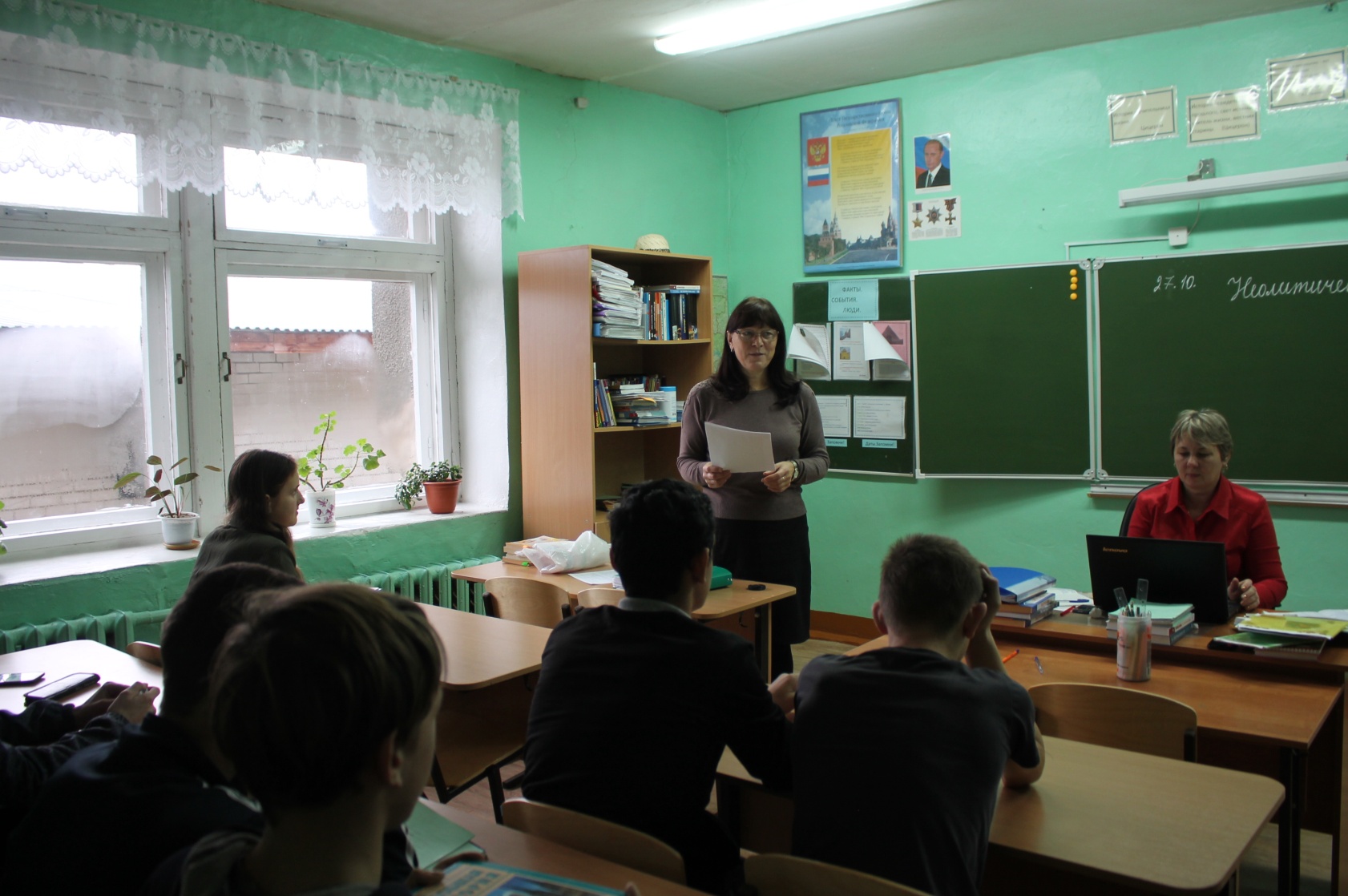 Ребята  посмотрели видеолекции  по темам: «Ипотечный кредит», «Автокредит».  Много интересного и познавательного  они узнали   при просмотре   этих видеолекций.  Полученные знания пригодятся нашим учащимся в будущем.     Не за гороми то время,  когда  они станут клиентами банка и  будут пользоваться его услугами: класть деньги на депозит или брать в кредит.  Усвоили виды кредитования, права и обязанности заёмщика  и  от каких факторов зависит  сумма кредита.              Чем рискует заёмщик?                          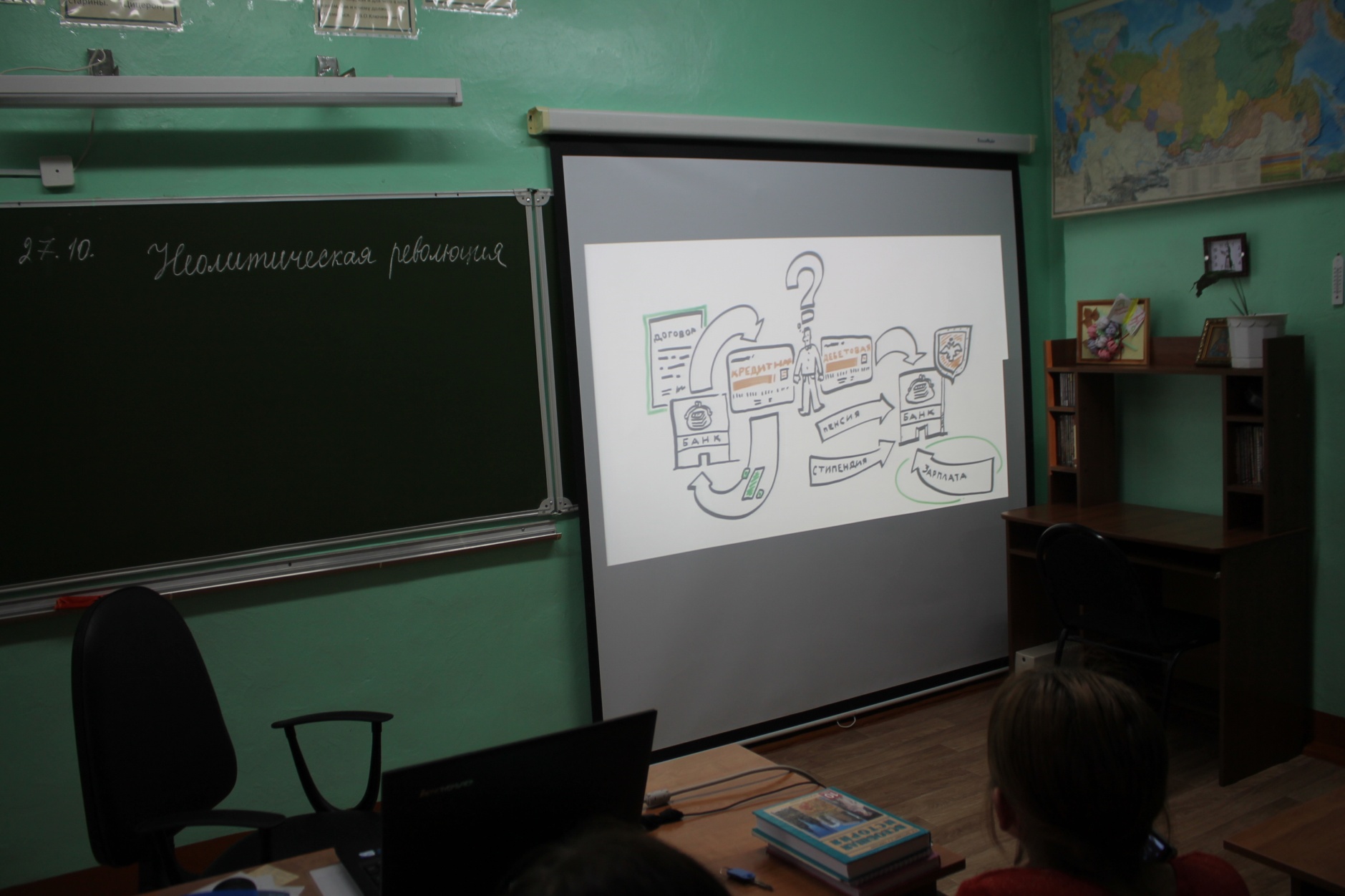 Учащиеся нашей школы - будущие водители,  при просмотре видеолекции «Автокредит», вооружились знаниями, которые необходимо знать будущим автовладельцам, при покупке автомобиля. Так же  был проведен урок     «Финансовые мошенничества»,                        с использованием презентации.  Урок  очень актуален, так как в последнее время появилось  много мошенников. Чтобы не оказаться в подобной ситуации,  необходимо помнить  следующее:                                                                        –  Не предоставлять свои паспортные данные непроверенным организациям.     – Если  потерян  (или украден) паспорт,  необходимо заявить об этом в полицию. Тогда его объявят в розыск и оповестят об этом банки.                                      – Если на ваше имя всё-таки взяли кредит мошенники, первым делом сообщите банку, что вы такого кредита не брали. Банк может проверить это с помощью графологической экспертизы (сверки подписей на контракте и в вашем паспорте) или посмотреть запись с камер видеонаблюдения, где вместо вас в отделение приходил другой человек. 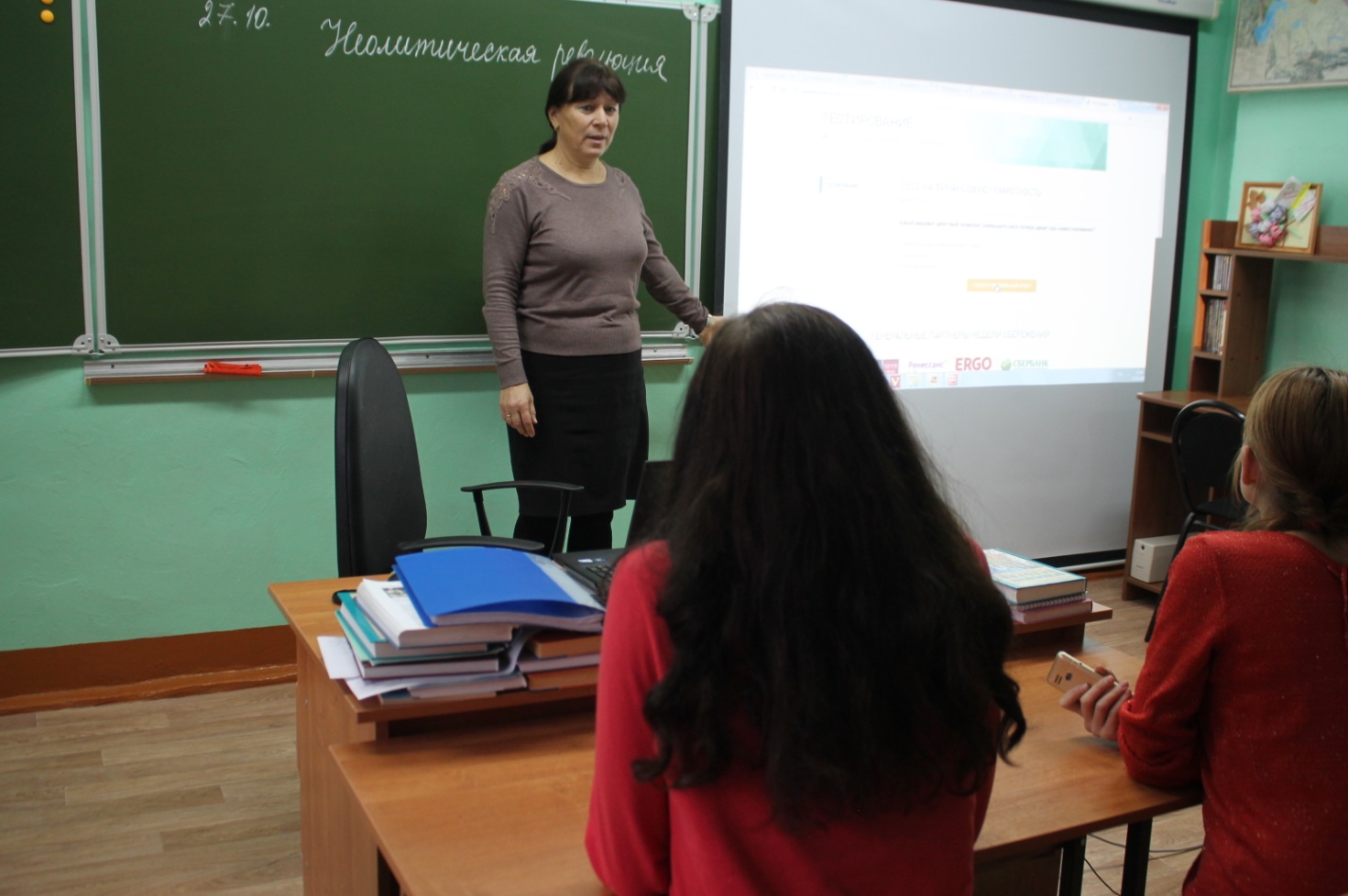 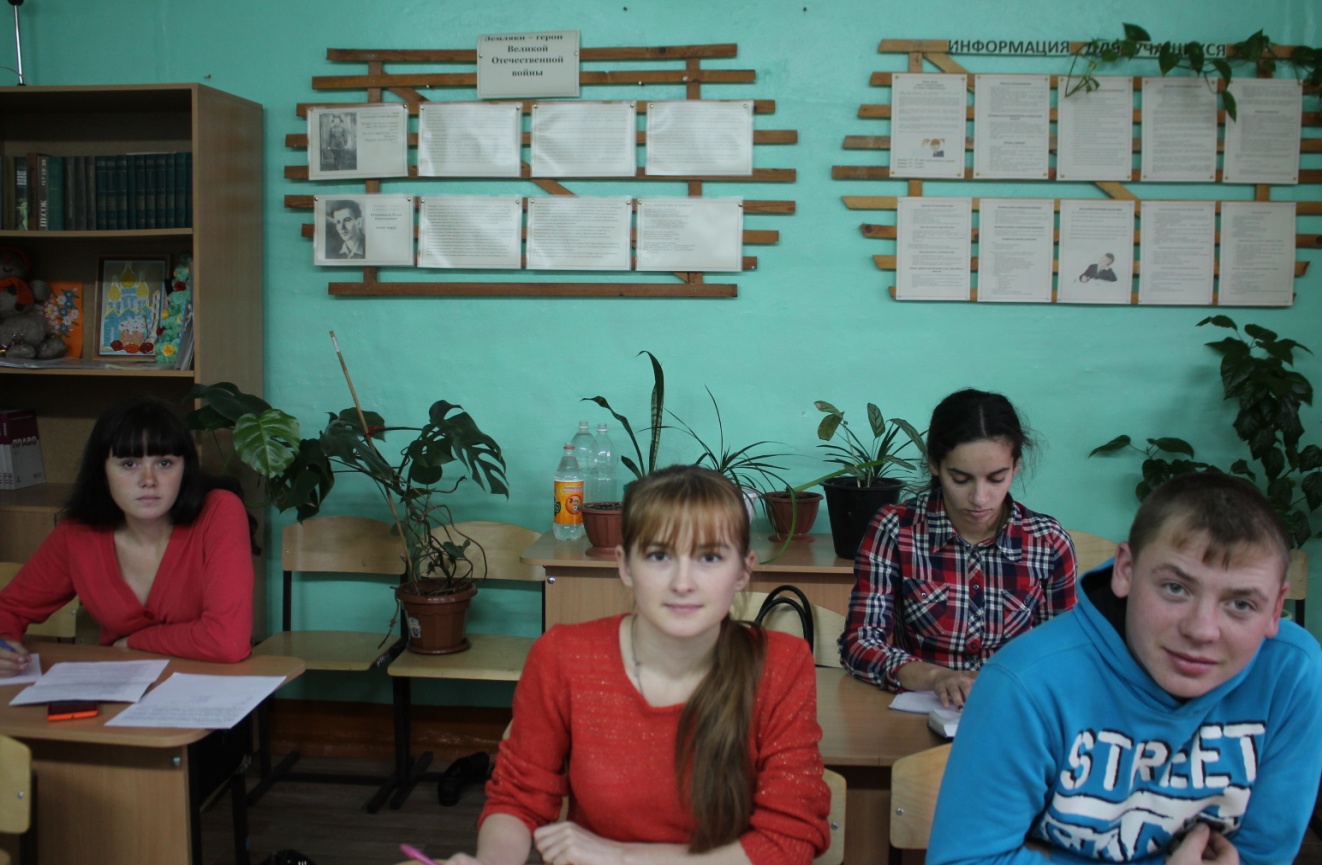 Педагог  организатор дополнительного образования МУ ДО «Тоншаевский районный центр детского творчества» Оленёва Е. В. познакомила  учащихся   с видами  банковских карт, рассказала о том,  как пользоваться этими картами, что делать, если забыл пин-код или потерял карту сбербанка, как предостеречь себя от мошенников. Также Елена Витальевна  познакомила  с видами банковских вкладов.  Ребята  узнали  о том,  с какого возраста можно пользоваться услугами банка,  на какой срок можно положить вклад.                                                                          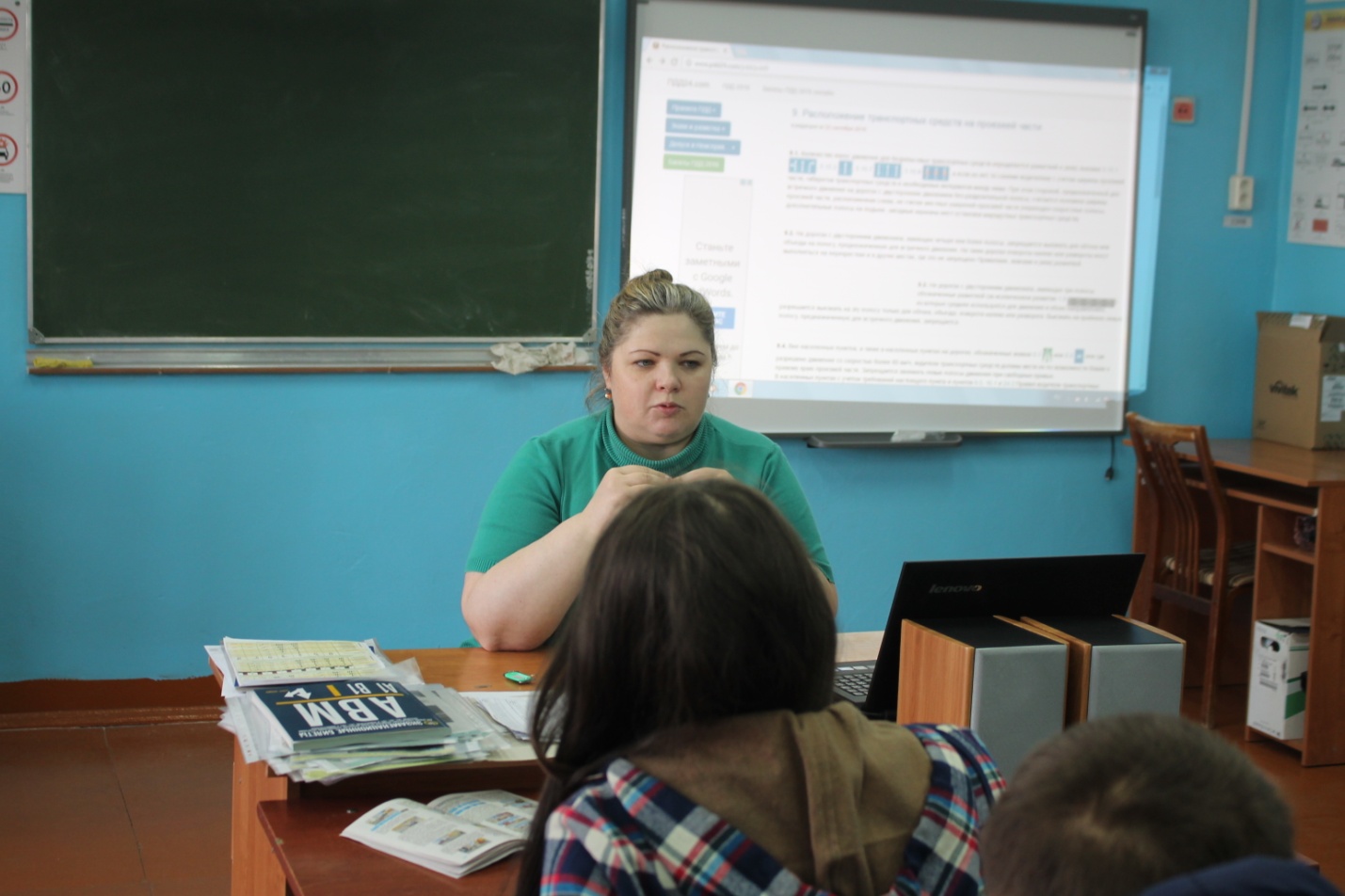 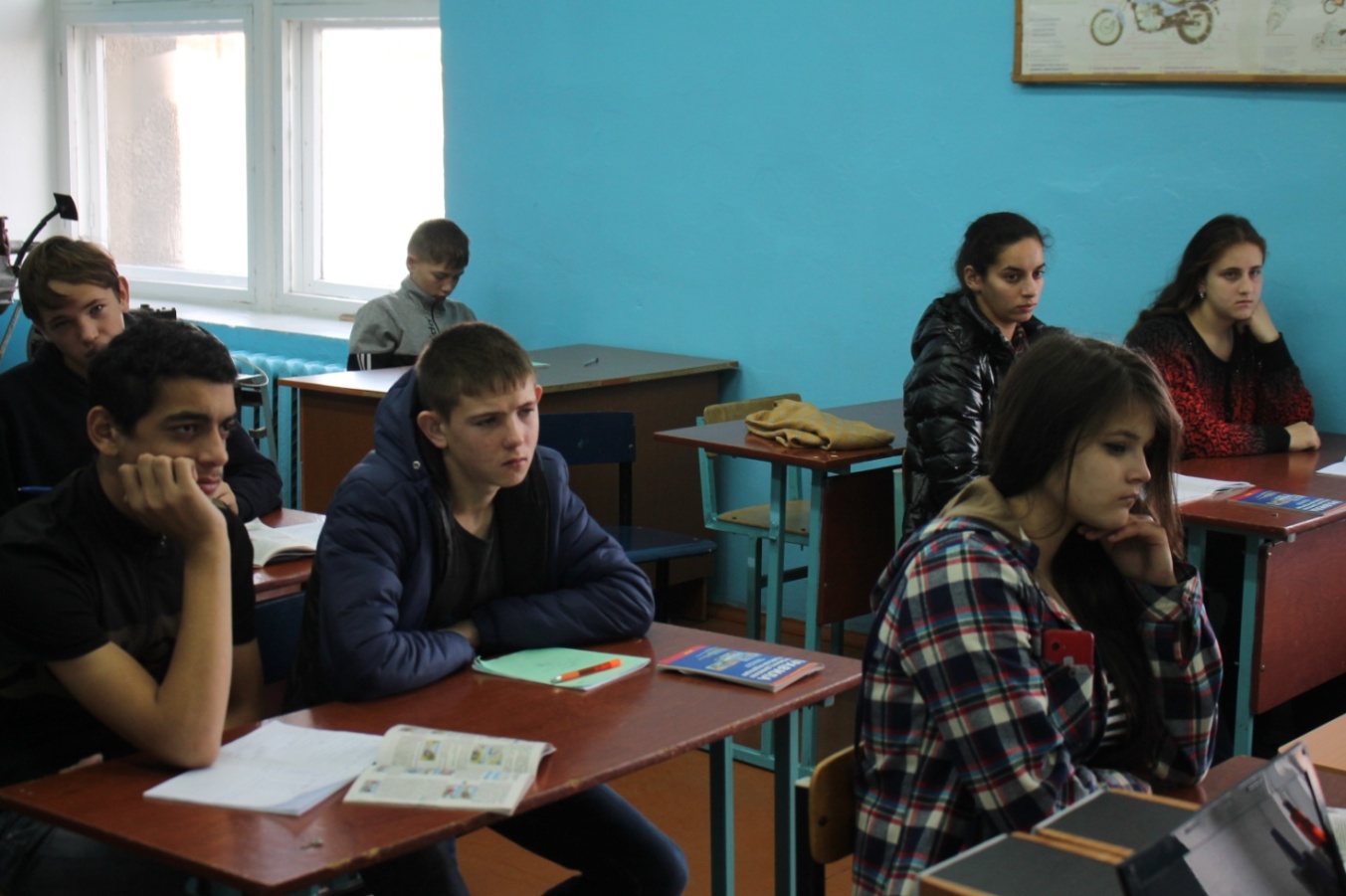 Все эти проведённые мероприятия способствуют повышению уровня финансовой грамотности  учащихся.№ПоказателиЗначение1Количество обучающихся в МОУ (всего) 412Количество обучающихся, принявших участие в Неделе323Классы, в которых проводились мероприятия10-124Количество  уроков и лекций по неделе сбережений, проведенных в ОУ45Текстовая часть отчета (в свободной форме описательного характера)Описание проведённых мероприятий6Ссылка на сайт ОУ, на котором размещена информацияhttp://vechshkola.ru/